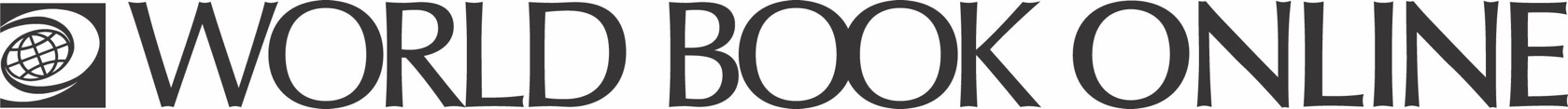 Anzac Day Worksheet – World Book StudentAnzac Day is a day commemorated by Australians and New Zealand each year. Learn more about the Anzacs and why this day is an important date to the people of Australia and New Zealand on World Book Online and then find the answers to the following questions.Find it!What does ANZAC stand for?What is Anzac Day and what does it commemorate? What is the historical significance of Anzac Day?When was Anzac Day first observed?What does the 25 April commemorate?When did Anzac Day become a national holiday in Australia and when did it become a national holiday in New Zealand?How is Anzac Day observed?Did you know?It was during the Gallipoli Campaign that Australian and New Zealand soldiers gained a reputation for bravery and skill fighting on the peninsula against forces of the Ottoman Empire It is from this Campaign that the Anzac Legend was born.Simpson and his donkey Duffy collected wounded soldiers between Monash Valley and the beach during the Gallipoli Campaign. Learn More!Click here to learn more about the ANZACshttps://worldbookonline.com/student/article?id=ar724179 Click here to learn about the Anzac Memorial in Sydneyhttps://worldbookonline.com/student/article?id=ar727563Click here to learn more about Simpson and his donkeyhttps://worldbookonline.com/student/article?id=ar511371 Answers:Australian and New Zealand Army Corps.Anzac Day is a patriotic holiday in Australia and New Zealand. It is a day to honour people who have served in the armed forces of those countries. During World War I, the Australian and New Zealand Army Corps (ANZAC) was sent to attack the Ottoman Empire which resulted in huge casualties with 8,000 Australian men and more than 2,700 men from New Zealand, killed. Anzac Day was first observed on 25 April 1916.The date commemorates the anniversary of the Gallipoli landing. In 1920, New Zealand officially declared April 25 a national holiday. By the end of the 1920’s, all Australian states had passed legislation to make Anzac Day a legal holiday. Anzac day is observed with dawn services at war memorials and other public places, as well as with parades and other memorial ceremonies. 